.Position: Side-by-side “Skaters” position Facing LOD (left hands joined in front, right hands joined at Lady’s right hip)WALK, WALK, SHUFFLEWALK, WALK, SHUFFLEPOINT RIGHT, HOLD, POINT LEFT, HOLDPartners are now facing Outside LOD, Lady in front of Man, both hands on Lady’s hipsHIP BUMPSGRAPEVINE LEFT w ¼ TURN LEFT & SCUFFPartners are now facing LOD in Skaters Position2 PIVOT TURNS (Release right hands)2 SHUFFLES FORWARDREPEAT FROM THE BEGINNINGChoreographer Contact Info: wsblairdj@gmavt.netDream Walkin' (P)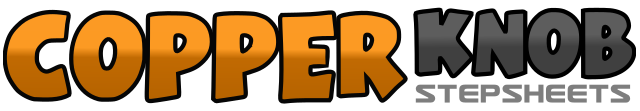 .......Count:32Wall:0Level:Side by Side Partner.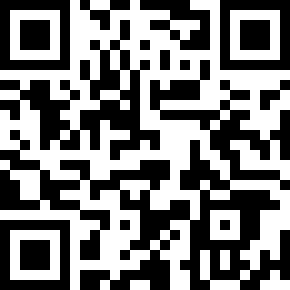 Choreographer:Sally Blair (USA) - December 2013Sally Blair (USA) - December 2013Sally Blair (USA) - December 2013Sally Blair (USA) - December 2013Sally Blair (USA) - December 2013.Music:Dream Walkin' - Toby KeithDream Walkin' - Toby KeithDream Walkin' - Toby KeithDream Walkin' - Toby KeithDream Walkin' - Toby Keith.or:Stay - DreamhouseStay - DreamhouseStay - DreamhouseStay - DreamhouseStay - Dreamhouse........1-2Walk forward Right, Left3&4Shuffle forward (Right, Left, Right)5-6Walk forward Left, Right7&8Shuffle forward (Left, Right, Left)9-10Point right toe to the right side, Hold11-12Switch (step center on right while pointing Left toe to left side), Hold13-14¼ tum right and Switch (Step center on left while pointing right toe to the right side), Hold15-16Switch (step center on right while pointing Left toe to left side), Hold17-18Step slightly left and bump hips to the left twice19-20bump hips to the right twice21-22Step left to the side, Step right behind left23-24Step left to the side & ¼ turn left, Scuff right foot forward25-26Step forward on right, Pivot ½ turn left (shifting weight to left foot)27-28Step forward on right, Pivot ½ tum left (shifting weight to left foot)29&30Shuffle forward (right, left, right)31&32Shuf?e forward (left, right, left)